様式第20号(第14条関係)　備考　※印のある欄は記入しないこと。工事監理者(工事施工者)選定届出書　次の建築物に関する工事監理者(工事施工者)を選定したので、届け出ます。　　　　　年　　月　　日住所　　　　　　　　　　届出者　　　　　　　　　　　　　　氏名　　　　　　　　印　(名称及び代表者氏名)　　　　宜野湾市建築主事　殿工事監理者(工事施工者)選定届出書　次の建築物に関する工事監理者(工事施工者)を選定したので、届け出ます。　　　　　年　　月　　日住所　　　　　　　　　　届出者　　　　　　　　　　　　　　氏名　　　　　　　　印　(名称及び代表者氏名)　　　　宜野湾市建築主事　殿工事監理者(工事施工者)選定届出書　次の建築物に関する工事監理者(工事施工者)を選定したので、届け出ます。　　　　　年　　月　　日住所　　　　　　　　　　届出者　　　　　　　　　　　　　　氏名　　　　　　　　印　(名称及び代表者氏名)　　　　宜野湾市建築主事　殿工事監理者(工事施工者)選定届出書　次の建築物に関する工事監理者(工事施工者)を選定したので、届け出ます。　　　　　年　　月　　日住所　　　　　　　　　　届出者　　　　　　　　　　　　　　氏名　　　　　　　　印　(名称及び代表者氏名)　　　　宜野湾市建築主事　殿工事監理者(工事施工者)選定届出書　次の建築物に関する工事監理者(工事施工者)を選定したので、届け出ます。　　　　　年　　月　　日住所　　　　　　　　　　届出者　　　　　　　　　　　　　　氏名　　　　　　　　印　(名称及び代表者氏名)　　　　宜野湾市建築主事　殿建築主建築主建築主住所氏名確認確認年月日番号年月日番号　　　　　年　　　月　　　日　　　第　　　　号敷地の位置敷地の位置敷地の位置敷地の位置宜野湾市工事監理者資格事務所名資格事務所名資格事務所名(　　　)級建築士　　　　　(　　　)登録第　　　　号(　　　)級建築士事務所　　(　　　)登録第　　　　号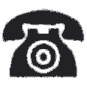 工事監理者住所氏名住所氏名住所氏名　　　　　　　　　　　　　　　　　　　　　　　印工事施工者許可番号許可番号許可番号国土交通大臣　　　許可　　　　　　　　　第　　　　号　　　　知事工事施工者住所氏名住所氏名住所氏名　　　　　　　　　　　　　　　　　　　　　　　印※受付欄※受付欄※受付欄※受付欄※　　摘要